もくじ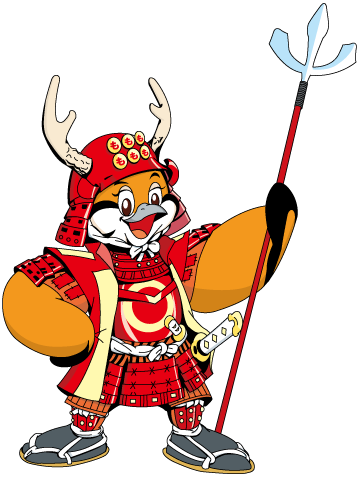 データで見る予算（府税）のあらまし・ 1平成２９年度当初予算・・・・・・・・ 3税金の種類・・・・・・・・・・・・・ 5平成２９年度　主な税制改正の紹介・・ 7ふるさと納税・・・・・・・・・・・・ 8しごとと税個人府民税（府税）・・・・・・・・・ 9個人市町村民税（市町村税）・・・・・12個人事業税（府税）・・・・・・・・・13法人府民税（府税）・・・・・・・・・13法人事業税（府税）・・・・・・・・・14地方法人特別税（国税）・・・・・・・15法人市町村民税（市町村税）・・・・・16所得税（国税）・・・・・・・・・・・17法人税（国税）・・・・・・・・・・・17地方法人税（国税）・・・・・・・・・18事業所税（市町村税）・・・・・・・・18鉱区税（府税）・・・・・・・・・・・18自動車と税自動車税（府税）・・・・・・・・・・19自動車取得税（府税）・・・・・・・・21軽自動車税（市町村税）・・・・・・・22自動車重量税（国税）・・・・・・・・23軽油引取税（府税）・・・・・・・・・23揮発油税・地方揮発油税（国税）・・・24石油ガス税（国税）・・・・・・・・・24不動産と税不動産取得税（府税）・・・・・・・・25固定資産税（市町村税）・・・・・・・26都市計画税（市町村税）・・・・・・・26特別土地保有税（市町村税）・・・・・26府が課する固定資産税（府税）・・・・27登録免許税（国税）・・・・・・・・・27くらしと税消費税（国税）・・・・・・・・・・・28地方消費税（府税）・・・・・・・・・28たばこ税（府税、国税、市町村税）・・29ゴルフ場利用税（府税）・・・・・・・30狩猟税（府税）・・・・・・・・・・・30利子等に係る府民税　　　　府民税利子割（府税）・・・・31特定配当等に係る府民税　　　　府民税配当割（府税）・・・・31特定株式等譲渡所得金額に係る府民税府民税株式等譲渡所得割（府税）・・・ 32相続税（国税）・・・・・・・・・・・32贈与税（国税）・・・・・・・・・・・33宿泊税（府税）・・・・・・・・・・・34税の制度府税を納めるには・・・・・・・・・ 34延滞金・・・・・・・・・・・・・・ 36滞納処分・・・・・・・・・・・・・ 37減免・猶予・・・・・・・・・・・・ 37審査請求・・・・・・・・・・・・・ 37納税証明書の交付・・・・・・・・・ 38お問合せ先府税事務所・大阪府域地方税徴収機構・大阪自動車税事務所・本庁・・ 39自動車税ｺｰﾙｾﾝﾀｰ・国税局・税務署・・40市役所（市税事務所）・町村役場・・・41府税事務所・大阪自動車税事務所（分室）・税務局の所在地図・・43さくいんさくいん・・・・・・・・・・・・・ 46